Massachusetts Department of Environmental Protection Bureau of Resource Protection - Water Management Act ProgramWMA Form A - General InformationMassachusetts Department of Environmental Protection Bureau of Resource Protection - Water Management Act ProgramWMA Form A - General InformationMassachusetts Department of Environmental Protection Bureau of Resource Protection - Water Management Act ProgramWMA Form A - General InformationMassachusetts Department of Environmental Protection Bureau of Resource Protection - Water Management Act ProgramWMA Form A - General InformationMassachusetts Department of Environmental Protection Bureau of Resource Protection - Water Management Act ProgramWMA Form A - General InformationMassachusetts Department of Environmental Protection Bureau of Resource Protection - Water Management Act ProgramWMA Form A - General InformationMassachusetts Department of Environmental Protection Bureau of Resource Protection - Water Management Act ProgramWMA Form A - General InformationMassachusetts Department of Environmental Protection Bureau of Resource Protection - Water Management Act ProgramWMA Form A - General InformationMassachusetts Department of Environmental Protection Bureau of Resource Protection - Water Management Act ProgramWMA Form A - General InformationMassachusetts Department of Environmental Protection Bureau of Resource Protection - Water Management Act ProgramWMA Form A - General InformationMassachusetts Department of Environmental Protection Bureau of Resource Protection - Water Management Act ProgramWMA Form A - General InformationMassachusetts Department of Environmental Protection Bureau of Resource Protection - Water Management Act ProgramWMA Form A - General InformationMassachusetts Department of Environmental Protection Bureau of Resource Protection - Water Management Act ProgramWMA Form A - General InformationMassachusetts Department of Environmental Protection Bureau of Resource Protection - Water Management Act ProgramWMA Form A - General InformationMassachusetts Department of Environmental Protection Bureau of Resource Protection - Water Management Act ProgramWMA Form A - General InformationA. Facility InformationA. Facility InformationA. Facility InformationA. Facility InformationA. Facility InformationA. Facility InformationA. Facility InformationA. Facility InformationA. Facility InformationA. Facility InformationA. Facility InformationA. Facility InformationA. Facility InformationA. Facility InformationA. Facility InformationImportant: When filling out forms on the computer, use only the tab key to move your cursor - do not use the return key.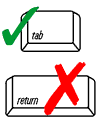 1. 	Name of entity: water system, town, farm, company, or golf course1. 	Name of entity: water system, town, farm, company, or golf course1. 	Name of entity: water system, town, farm, company, or golf course1. 	Name of entity: water system, town, farm, company, or golf course1. 	Name of entity: water system, town, farm, company, or golf course1. 	Name of entity: water system, town, farm, company, or golf course1. 	Name of entity: water system, town, farm, company, or golf course1. 	Name of entity: water system, town, farm, company, or golf course1. 	Name of entity: water system, town, farm, company, or golf course1. 	Name of entity: water system, town, farm, company, or golf course1. 	Name of entity: water system, town, farm, company, or golf course1. 	Name of entity: water system, town, farm, company, or golf course1. 	Name of entity: water system, town, farm, company, or golf course1. 	Name of entity: water system, town, farm, company, or golf course1. 	Name of entity: water system, town, farm, company, or golf courseImportant: When filling out forms on the computer, use only the tab key to move your cursor - do not use the return key.Name Name Name Name Name Name Name Name Name Name Name Name Name Name Name Important: When filling out forms on the computer, use only the tab key to move your cursor - do not use the return key.Street Address Street Address Street Address Street Address Street Address Street Address Street Address Street Address Street Address Street Address Street Address Street Address Street Address Street Address Street Address Important: When filling out forms on the computer, use only the tab key to move your cursor - do not use the return key.City City City City City City City State State State State State Zip CodeZip CodeZip CodeImportant: When filling out forms on the computer, use only the tab key to move your cursor - do not use the return key.Contact Person Name/TitleContact Person Name/TitleContact Person Name/TitleContact Person Name/TitleContact Person Name/TitleContact Person Name/TitleContact Person Name/TitlePhone NumberPhone NumberPhone NumberPhone NumberPhone NumberPhone NumberPhone NumberPhone NumberImportant: When filling out forms on the computer, use only the tab key to move your cursor - do not use the return key.EmailEmailEmailEmailEmailEmailEmailImportant: When filling out forms on the computer, use only the tab key to move your cursor - do not use the return key.2. 	Consultant Contact:2. 	Consultant Contact:2. 	Consultant Contact:2. 	Consultant Contact:2. 	Consultant Contact:2. 	Consultant Contact:2. 	Consultant Contact:2. 	Consultant Contact:2. 	Consultant Contact:2. 	Consultant Contact:2. 	Consultant Contact:2. 	Consultant Contact:2. 	Consultant Contact:2. 	Consultant Contact:2. 	Consultant Contact:Important: When filling out forms on the computer, use only the tab key to move your cursor - do not use the return key.Consultant Company NameConsultant Company NameConsultant Company NameConsultant Company NameConsultant Company NameConsultant Company NameConsultant Company NameConsultant Company NameConsultant Company NameConsultant Company NameConsultant Company NameConsultant Company NameConsultant Company NameConsultant Company NameConsultant Company NameImportant: When filling out forms on the computer, use only the tab key to move your cursor - do not use the return key.Contact PersonContact PersonContact PersonContact PersonContact PersonContact PersonContact PersonTitleTitleTitleTitleTitleTitleTitleTitleImportant: When filling out forms on the computer, use only the tab key to move your cursor - do not use the return key.Mailing AddressMailing AddressMailing AddressMailing AddressMailing AddressMailing AddressMailing AddressMailing AddressMailing AddressMailing AddressMailing AddressMailing AddressMailing AddressMailing AddressMailing AddressImportant: When filling out forms on the computer, use only the tab key to move your cursor - do not use the return key.CityCityCityCityCityCityCityStateStateStateStateStateZip CodeZip CodeZip CodePhone NumberFax Number  Fax Number  Fax Number  Fax Number  Fax Number  Fax Number  EmailEmailEmailEmailEmailEmailEmailEmailB. Water Withdrawal InformationB. Water Withdrawal InformationB. Water Withdrawal InformationB. Water Withdrawal InformationB. Water Withdrawal InformationB. Water Withdrawal InformationB. Water Withdrawal InformationB. Water Withdrawal InformationB. Water Withdrawal InformationB. Water Withdrawal InformationB. Water Withdrawal InformationB. Water Withdrawal InformationB. Water Withdrawal InformationB. Water Withdrawal InformationB. Water Withdrawal Information	(Use totals from Form D - subtract registered volume if applicable.)	(Use totals from Form D - subtract registered volume if applicable.)	(Use totals from Form D - subtract registered volume if applicable.)	(Use totals from Form D - subtract registered volume if applicable.)	(Use totals from Form D - subtract registered volume if applicable.)	(Use totals from Form D - subtract registered volume if applicable.)	(Use totals from Form D - subtract registered volume if applicable.)	(Use totals from Form D - subtract registered volume if applicable.)	(Use totals from Form D - subtract registered volume if applicable.)	(Use totals from Form D - subtract registered volume if applicable.)	(Use totals from Form D - subtract registered volume if applicable.)	(Use totals from Form D - subtract registered volume if applicable.)	(Use totals from Form D - subtract registered volume if applicable.)	(Use totals from Form D - subtract registered volume if applicable.)	(Use totals from Form D - subtract registered volume if applicable.)1.	Volume requested (in MGD) for:1.	Volume requested (in MGD) for:1.	Volume requested (in MGD) for:1.	Volume requested (in MGD) for:Days/year to be usedDays/year to be usedDays/year to be usedDays/year to be usedAverage day (mgd)Average day (mgd)Average day (mgd)Average day (mgd)Average day (mgd)# months to be pumped# months to be pumped	Years 1-5:	Years 1-5:	Years 1-5:	Years 1-5:	Years 6-10:	Years 6-10:	Years 6-10:	Years 6-10:	Years 11-15:	Years 11-15:	Years 11-15:	Years 11-15:	Years 16-20:	Years 16-20:	Years 16-20:	Years 16-20:2.	Number of withdrawal points:2.	Number of withdrawal points:2.	Number of withdrawal points:Groundwater (G):Groundwater (G):Groundwater (G):Groundwater (G):Surface Water (S):Surface Water (S):Surface Water (S):Surface Water (S):Surface Water (S):	Name and type of withdrawal points (G or S):	Name and type of withdrawal points (G or S):	Name and type of withdrawal points (G or S):	Name and type of withdrawal points (G or S):	Name and type of withdrawal points (G or S):	Name and type of withdrawal points (G or S):	Name and type of withdrawal points (G or S):	Name of Watershed	Name of Watershed	Name of Watershed	Name of Watershed	Name of Watershed	Location (Town/City)	Location (Town/City)	Location (Town/City)	(a)     	(a)     	(a)     	(a)     	(a)       G  S  G  S	(b)     	(b)     	(b)     	(b)     	(b)       G  S  G  S	(c)     	(c)     	(c)     	(c)     	(c)       G  S  G  S	(d)     	(d)     	(d)     	(d)     	(d)       G  S  G  SB. Water Withdrawal Information (cont.)B. Water Withdrawal Information (cont.)B. Water Withdrawal Information (cont.)B. Water Withdrawal Information (cont.)B. Water Withdrawal Information (cont.)B. Water Withdrawal Information (cont.)B. Water Withdrawal Information (cont.)B. Water Withdrawal Information (cont.)B. Water Withdrawal Information (cont.)B. Water Withdrawal Information (cont.)B. Water Withdrawal Information (cont.)B. Water Withdrawal Information (cont.)B. Water Withdrawal Information (cont.)B. Water Withdrawal Information (cont.)B. Water Withdrawal Information (cont.)4.	For what purpose will this water be used (in percent):4.	For what purpose will this water be used (in percent):4.	For what purpose will this water be used (in percent):4.	For what purpose will this water be used (in percent):4.	For what purpose will this water be used (in percent):4.	For what purpose will this water be used (in percent):4.	For what purpose will this water be used (in percent):4.	For what purpose will this water be used (in percent):4.	For what purpose will this water be used (in percent):4.	For what purpose will this water be used (in percent):4.	For what purpose will this water be used (in percent):4.	For what purpose will this water be used (in percent):4.	For what purpose will this water be used (in percent):4.	For what purpose will this water be used (in percent):4.	For what purpose will this water be used (in percent):	Agriculture:	     %	     %	     %	     %	     %	     %	Cranberry:	Cranberry:	Cranberry:	Cranberry:	Cranberry:	     %	     %	     %	Commercial:	     %	     %	     %	     %	     %	     %	Industrial:	Industrial:	Industrial:	Industrial:	Industrial:	     %	     %	     %	Residential:	     %	     %	     %	     %	     %	     %	Golf:	Golf:	Golf:	Golf:	Golf:	     %	     %	     %	Other (please describe):	Other (please describe):	     %	     %	     %5.	Is this a public water supply?	  Yes    No5.	Is this a public water supply?	  Yes    No5.	Is this a public water supply?	  Yes    No5.	Is this a public water supply?	  Yes    No5.	Is this a public water supply?	  Yes    No5.	Is this a public water supply?	  Yes    No5.	Is this a public water supply?	  Yes    No	PWS ID No.:	PWS ID No.:	PWS ID No.:	PWS ID No.:	PWS ID No.:6.	For public water suppliers, are you using DCR Division of Water Supply Protection water needs forecast?6.	For public water suppliers, are you using DCR Division of Water Supply Protection water needs forecast?6.	For public water suppliers, are you using DCR Division of Water Supply Protection water needs forecast?6.	For public water suppliers, are you using DCR Division of Water Supply Protection water needs forecast?6.	For public water suppliers, are you using DCR Division of Water Supply Protection water needs forecast?6.	For public water suppliers, are you using DCR Division of Water Supply Protection water needs forecast?6.	For public water suppliers, are you using DCR Division of Water Supply Protection water needs forecast?6.	For public water suppliers, are you using DCR Division of Water Supply Protection water needs forecast?6.	For public water suppliers, are you using DCR Division of Water Supply Protection water needs forecast?6.	For public water suppliers, are you using DCR Division of Water Supply Protection water needs forecast?6.	For public water suppliers, are you using DCR Division of Water Supply Protection water needs forecast?6.	For public water suppliers, are you using DCR Division of Water Supply Protection water needs forecast?6.	For public water suppliers, are you using DCR Division of Water Supply Protection water needs forecast?6.	For public water suppliers, are you using DCR Division of Water Supply Protection water needs forecast?6.	For public water suppliers, are you using DCR Division of Water Supply Protection water needs forecast?		Yes			No		Yes			No		Yes			No		Yes			No		Yes			No		Yes			No		Yes			No7.	Permit time length requested:7.	Permit time length requested:7.	Permit time length requested:7.	Permit time length requested:7.	Permit time length requested:7.	Permit time length requested:7.	Permit time length requested:Months or YearsMonths or YearsMonths or YearsMonths or YearsMonths or YearsMonths or YearsMonths or YearsMonths or Years	Please refer to Appendix B-Permit End Dates for permit end dates for the watershed of your withdrawal point(s) and refer to 310 CMR 36.34 for permit renewal information. Permits are renewable - refer to 310 CMR 36.24.	Please refer to Appendix B-Permit End Dates for permit end dates for the watershed of your withdrawal point(s) and refer to 310 CMR 36.34 for permit renewal information. Permits are renewable - refer to 310 CMR 36.24.	Please refer to Appendix B-Permit End Dates for permit end dates for the watershed of your withdrawal point(s) and refer to 310 CMR 36.34 for permit renewal information. Permits are renewable - refer to 310 CMR 36.24.	Please refer to Appendix B-Permit End Dates for permit end dates for the watershed of your withdrawal point(s) and refer to 310 CMR 36.34 for permit renewal information. Permits are renewable - refer to 310 CMR 36.24.	Please refer to Appendix B-Permit End Dates for permit end dates for the watershed of your withdrawal point(s) and refer to 310 CMR 36.34 for permit renewal information. Permits are renewable - refer to 310 CMR 36.24.	Please refer to Appendix B-Permit End Dates for permit end dates for the watershed of your withdrawal point(s) and refer to 310 CMR 36.34 for permit renewal information. Permits are renewable - refer to 310 CMR 36.24.	Please refer to Appendix B-Permit End Dates for permit end dates for the watershed of your withdrawal point(s) and refer to 310 CMR 36.34 for permit renewal information. Permits are renewable - refer to 310 CMR 36.24.	Please refer to Appendix B-Permit End Dates for permit end dates for the watershed of your withdrawal point(s) and refer to 310 CMR 36.34 for permit renewal information. Permits are renewable - refer to 310 CMR 36.24.	Please refer to Appendix B-Permit End Dates for permit end dates for the watershed of your withdrawal point(s) and refer to 310 CMR 36.34 for permit renewal information. Permits are renewable - refer to 310 CMR 36.24.	Please refer to Appendix B-Permit End Dates for permit end dates for the watershed of your withdrawal point(s) and refer to 310 CMR 36.34 for permit renewal information. Permits are renewable - refer to 310 CMR 36.24.	Please refer to Appendix B-Permit End Dates for permit end dates for the watershed of your withdrawal point(s) and refer to 310 CMR 36.34 for permit renewal information. Permits are renewable - refer to 310 CMR 36.24.	Please refer to Appendix B-Permit End Dates for permit end dates for the watershed of your withdrawal point(s) and refer to 310 CMR 36.34 for permit renewal information. Permits are renewable - refer to 310 CMR 36.24.	Please refer to Appendix B-Permit End Dates for permit end dates for the watershed of your withdrawal point(s) and refer to 310 CMR 36.34 for permit renewal information. Permits are renewable - refer to 310 CMR 36.24.	Please refer to Appendix B-Permit End Dates for permit end dates for the watershed of your withdrawal point(s) and refer to 310 CMR 36.34 for permit renewal information. Permits are renewable - refer to 310 CMR 36.24.	Please refer to Appendix B-Permit End Dates for permit end dates for the watershed of your withdrawal point(s) and refer to 310 CMR 36.34 for permit renewal information. Permits are renewable - refer to 310 CMR 36.24.	Please refer to Appendix B-Permit End Dates for permit end dates for the watershed of your withdrawal point(s) and refer to 310 CMR 36.34 for permit renewal information. Permits are renewable - refer to 310 CMR 36.24.	Please refer to Appendix B-Permit End Dates for permit end dates for the watershed of your withdrawal point(s) and refer to 310 CMR 36.34 for permit renewal information. Permits are renewable - refer to 310 CMR 36.24.	Please refer to Appendix B-Permit End Dates for permit end dates for the watershed of your withdrawal point(s) and refer to 310 CMR 36.34 for permit renewal information. Permits are renewable - refer to 310 CMR 36.24.	Please refer to Appendix B-Permit End Dates for permit end dates for the watershed of your withdrawal point(s) and refer to 310 CMR 36.34 for permit renewal information. Permits are renewable - refer to 310 CMR 36.24.	Please refer to Appendix B-Permit End Dates for permit end dates for the watershed of your withdrawal point(s) and refer to 310 CMR 36.34 for permit renewal information. Permits are renewable - refer to 310 CMR 36.24.	Please refer to Appendix B-Permit End Dates for permit end dates for the watershed of your withdrawal point(s) and refer to 310 CMR 36.34 for permit renewal information. Permits are renewable - refer to 310 CMR 36.24.	Please refer to Appendix B-Permit End Dates for permit end dates for the watershed of your withdrawal point(s) and refer to 310 CMR 36.34 for permit renewal information. Permits are renewable - refer to 310 CMR 36.24.	Please refer to Appendix B-Permit End Dates for permit end dates for the watershed of your withdrawal point(s) and refer to 310 CMR 36.34 for permit renewal information. Permits are renewable - refer to 310 CMR 36.24.	Please refer to Appendix B-Permit End Dates for permit end dates for the watershed of your withdrawal point(s) and refer to 310 CMR 36.34 for permit renewal information. Permits are renewable - refer to 310 CMR 36.24.	Please refer to Appendix B-Permit End Dates for permit end dates for the watershed of your withdrawal point(s) and refer to 310 CMR 36.34 for permit renewal information. Permits are renewable - refer to 310 CMR 36.24.	Please refer to Appendix B-Permit End Dates for permit end dates for the watershed of your withdrawal point(s) and refer to 310 CMR 36.34 for permit renewal information. Permits are renewable - refer to 310 CMR 36.24.	Please refer to Appendix B-Permit End Dates for permit end dates for the watershed of your withdrawal point(s) and refer to 310 CMR 36.34 for permit renewal information. Permits are renewable - refer to 310 CMR 36.24.	Please refer to Appendix B-Permit End Dates for permit end dates for the watershed of your withdrawal point(s) and refer to 310 CMR 36.34 for permit renewal information. Permits are renewable - refer to 310 CMR 36.24.	Please refer to Appendix B-Permit End Dates for permit end dates for the watershed of your withdrawal point(s) and refer to 310 CMR 36.34 for permit renewal information. Permits are renewable - refer to 310 CMR 36.24.	Please refer to Appendix B-Permit End Dates for permit end dates for the watershed of your withdrawal point(s) and refer to 310 CMR 36.34 for permit renewal information. Permits are renewable - refer to 310 CMR 36.24.8.	Do these withdrawal requests have new water withdrawals or construction which requires an Environmental Notification Form submittal to MEPA? 8.	Do these withdrawal requests have new water withdrawals or construction which requires an Environmental Notification Form submittal to MEPA? 8.	Do these withdrawal requests have new water withdrawals or construction which requires an Environmental Notification Form submittal to MEPA? 8.	Do these withdrawal requests have new water withdrawals or construction which requires an Environmental Notification Form submittal to MEPA? 8.	Do these withdrawal requests have new water withdrawals or construction which requires an Environmental Notification Form submittal to MEPA? 8.	Do these withdrawal requests have new water withdrawals or construction which requires an Environmental Notification Form submittal to MEPA? 8.	Do these withdrawal requests have new water withdrawals or construction which requires an Environmental Notification Form submittal to MEPA? 8.	Do these withdrawal requests have new water withdrawals or construction which requires an Environmental Notification Form submittal to MEPA? 8.	Do these withdrawal requests have new water withdrawals or construction which requires an Environmental Notification Form submittal to MEPA? 8.	Do these withdrawal requests have new water withdrawals or construction which requires an Environmental Notification Form submittal to MEPA? 8.	Do these withdrawal requests have new water withdrawals or construction which requires an Environmental Notification Form submittal to MEPA? 8.	Do these withdrawal requests have new water withdrawals or construction which requires an Environmental Notification Form submittal to MEPA? 8.	Do these withdrawal requests have new water withdrawals or construction which requires an Environmental Notification Form submittal to MEPA? 8.	Do these withdrawal requests have new water withdrawals or construction which requires an Environmental Notification Form submittal to MEPA? 8.	Do these withdrawal requests have new water withdrawals or construction which requires an Environmental Notification Form submittal to MEPA? 		Yes			No		Yes			No		Yes			No		Yes			No		Yes			No		Yes			No		Yes			No9.	Name and address of the chief elected official or local water resources management official in the community(s) in which the withdrawal(s) are located and to whom a copy of this application will be forwarded:9.	Name and address of the chief elected official or local water resources management official in the community(s) in which the withdrawal(s) are located and to whom a copy of this application will be forwarded:9.	Name and address of the chief elected official or local water resources management official in the community(s) in which the withdrawal(s) are located and to whom a copy of this application will be forwarded:9.	Name and address of the chief elected official or local water resources management official in the community(s) in which the withdrawal(s) are located and to whom a copy of this application will be forwarded:9.	Name and address of the chief elected official or local water resources management official in the community(s) in which the withdrawal(s) are located and to whom a copy of this application will be forwarded:9.	Name and address of the chief elected official or local water resources management official in the community(s) in which the withdrawal(s) are located and to whom a copy of this application will be forwarded:9.	Name and address of the chief elected official or local water resources management official in the community(s) in which the withdrawal(s) are located and to whom a copy of this application will be forwarded:9.	Name and address of the chief elected official or local water resources management official in the community(s) in which the withdrawal(s) are located and to whom a copy of this application will be forwarded:9.	Name and address of the chief elected official or local water resources management official in the community(s) in which the withdrawal(s) are located and to whom a copy of this application will be forwarded:9.	Name and address of the chief elected official or local water resources management official in the community(s) in which the withdrawal(s) are located and to whom a copy of this application will be forwarded:9.	Name and address of the chief elected official or local water resources management official in the community(s) in which the withdrawal(s) are located and to whom a copy of this application will be forwarded:9.	Name and address of the chief elected official or local water resources management official in the community(s) in which the withdrawal(s) are located and to whom a copy of this application will be forwarded:9.	Name and address of the chief elected official or local water resources management official in the community(s) in which the withdrawal(s) are located and to whom a copy of this application will be forwarded:9.	Name and address of the chief elected official or local water resources management official in the community(s) in which the withdrawal(s) are located and to whom a copy of this application will be forwarded:9.	Name and address of the chief elected official or local water resources management official in the community(s) in which the withdrawal(s) are located and to whom a copy of this application will be forwarded:9.	Name and address of the chief elected official or local water resources management official in the community(s) in which the withdrawal(s) are located and to whom a copy of this application will be forwarded:9.	Name and address of the chief elected official or local water resources management official in the community(s) in which the withdrawal(s) are located and to whom a copy of this application will be forwarded:9.	Name and address of the chief elected official or local water resources management official in the community(s) in which the withdrawal(s) are located and to whom a copy of this application will be forwarded:9.	Name and address of the chief elected official or local water resources management official in the community(s) in which the withdrawal(s) are located and to whom a copy of this application will be forwarded:9.	Name and address of the chief elected official or local water resources management official in the community(s) in which the withdrawal(s) are located and to whom a copy of this application will be forwarded:9.	Name and address of the chief elected official or local water resources management official in the community(s) in which the withdrawal(s) are located and to whom a copy of this application will be forwarded:9.	Name and address of the chief elected official or local water resources management official in the community(s) in which the withdrawal(s) are located and to whom a copy of this application will be forwarded:9.	Name and address of the chief elected official or local water resources management official in the community(s) in which the withdrawal(s) are located and to whom a copy of this application will be forwarded:9.	Name and address of the chief elected official or local water resources management official in the community(s) in which the withdrawal(s) are located and to whom a copy of this application will be forwarded:9.	Name and address of the chief elected official or local water resources management official in the community(s) in which the withdrawal(s) are located and to whom a copy of this application will be forwarded:9.	Name and address of the chief elected official or local water resources management official in the community(s) in which the withdrawal(s) are located and to whom a copy of this application will be forwarded:9.	Name and address of the chief elected official or local water resources management official in the community(s) in which the withdrawal(s) are located and to whom a copy of this application will be forwarded:9.	Name and address of the chief elected official or local water resources management official in the community(s) in which the withdrawal(s) are located and to whom a copy of this application will be forwarded:9.	Name and address of the chief elected official or local water resources management official in the community(s) in which the withdrawal(s) are located and to whom a copy of this application will be forwarded:9.	Name and address of the chief elected official or local water resources management official in the community(s) in which the withdrawal(s) are located and to whom a copy of this application will be forwarded:Name Name Name Name Name Name Name Name Name Name Name Name Name Name Name Street Address Street Address Street Address Street Address Street Address Street Address Street Address Street Address Street Address Street Address Street Address Street Address Street Address Street Address Street Address City City City City City City City State State State State State Zip CodeZip CodeZip Code10.	Which new and existing sources are included in this permit application?10.	Which new and existing sources are included in this permit application?10.	Which new and existing sources are included in this permit application?10.	Which new and existing sources are included in this permit application?10.	Which new and existing sources are included in this permit application?10.	Which new and existing sources are included in this permit application?10.	Which new and existing sources are included in this permit application?10.	Which new and existing sources are included in this permit application?10.	Which new and existing sources are included in this permit application?10.	Which new and existing sources are included in this permit application?10.	Which new and existing sources are included in this permit application?10.	Which new and existing sources are included in this permit application?10.	Which new and existing sources are included in this permit application?10.	Which new and existing sources are included in this permit application?10.	Which new and existing sources are included in this permit application?Source Name and NumberReg. No. (if applicable)Reg. No. (if applicable)Reg. No. (if applicable)Reg. No. (if applicable)Reg. No. (if applicable)New or ProposedNew or ProposedNew or ProposedNew or ProposedMaximum Daily Vol. Requested (mgd)Maximum Daily Vol. Requested (mgd)Maximum Daily Vol. Requested (mgd)Maximum Daily Vol. Requested (mgd)Maximum Daily Vol. Requested (mgd)Source Name and NumberReg. No. (if applicable)Reg. No. (if applicable)Reg. No. (if applicable)Reg. No. (if applicable)Reg. No. (if applicable)New or ProposedNew or ProposedNew or ProposedNew or ProposedMaximum Daily Vol. Requested (mgd)Maximum Daily Vol. Requested (mgd)Maximum Daily Vol. Requested (mgd)Maximum Daily Vol. Requested (mgd)Maximum Daily Vol. Requested (mgd)Source Name and NumberReg. No. (if applicable)Reg. No. (if applicable)Reg. No. (if applicable)Reg. No. (if applicable)Reg. No. (if applicable)New or ProposedNew or ProposedNew or ProposedNew or ProposedMaximum Daily Vol. Requested (mgd)Maximum Daily Vol. Requested (mgd)Maximum Daily Vol. Requested (mgd)Maximum Daily Vol. Requested (mgd)Maximum Daily Vol. Requested (mgd)11.	Are any of these withdrawal points subject to DEP’s Source Approval Process for public water suppliers?11.	Are any of these withdrawal points subject to DEP’s Source Approval Process for public water suppliers?11.	Are any of these withdrawal points subject to DEP’s Source Approval Process for public water suppliers?11.	Are any of these withdrawal points subject to DEP’s Source Approval Process for public water suppliers?11.	Are any of these withdrawal points subject to DEP’s Source Approval Process for public water suppliers?11.	Are any of these withdrawal points subject to DEP’s Source Approval Process for public water suppliers?11.	Are any of these withdrawal points subject to DEP’s Source Approval Process for public water suppliers?11.	Are any of these withdrawal points subject to DEP’s Source Approval Process for public water suppliers?11.	Are any of these withdrawal points subject to DEP’s Source Approval Process for public water suppliers?11.	Are any of these withdrawal points subject to DEP’s Source Approval Process for public water suppliers?11.	Are any of these withdrawal points subject to DEP’s Source Approval Process for public water suppliers?11.	Are any of these withdrawal points subject to DEP’s Source Approval Process for public water suppliers?11.	Are any of these withdrawal points subject to DEP’s Source Approval Process for public water suppliers?11.	Are any of these withdrawal points subject to DEP’s Source Approval Process for public water suppliers?11.	Are any of these withdrawal points subject to DEP’s Source Approval Process for public water suppliers?		Yes			No		If yes, list their name(s):	If yes, list their name(s):	If yes, list their name(s):	If yes, list their name(s):	If yes, list their name(s):	If yes, list their name(s):	If yes, list their name(s):	If yes, list their name(s):	If yes, list their name(s):	If yes, list their name(s):	If yes, list their name(s):	If yes, list their name(s):	If yes, list their name(s):	If yes, list their name(s):Name(s)Name(s)Name(s)Name(s)Name(s)Name(s)Name(s)Name(s)Name(s)Name(s)Name(s)Name(s)Name(s)Name(s)Name(s)B. Water Withdrawal Information (cont.)B. Water Withdrawal Information (cont.)B. Water Withdrawal Information (cont.)B. Water Withdrawal Information (cont.)B. Water Withdrawal Information (cont.)B. Water Withdrawal Information (cont.)B. Water Withdrawal Information (cont.)B. Water Withdrawal Information (cont.)B. Water Withdrawal Information (cont.)B. Water Withdrawal Information (cont.)B. Water Withdrawal Information (cont.)B. Water Withdrawal Information (cont.)B. Water Withdrawal Information (cont.)B. Water Withdrawal Information (cont.)B. Water Withdrawal Information (cont.)12.	Is some fraction of the water withdrawn to be discharged out of the basin (include ocean discharge if appropriate)?12.	Is some fraction of the water withdrawn to be discharged out of the basin (include ocean discharge if appropriate)?12.	Is some fraction of the water withdrawn to be discharged out of the basin (include ocean discharge if appropriate)?12.	Is some fraction of the water withdrawn to be discharged out of the basin (include ocean discharge if appropriate)?12.	Is some fraction of the water withdrawn to be discharged out of the basin (include ocean discharge if appropriate)?12.	Is some fraction of the water withdrawn to be discharged out of the basin (include ocean discharge if appropriate)?12.	Is some fraction of the water withdrawn to be discharged out of the basin (include ocean discharge if appropriate)?12.	Is some fraction of the water withdrawn to be discharged out of the basin (include ocean discharge if appropriate)?12.	Is some fraction of the water withdrawn to be discharged out of the basin (include ocean discharge if appropriate)?12.	Is some fraction of the water withdrawn to be discharged out of the basin (include ocean discharge if appropriate)?12.	Is some fraction of the water withdrawn to be discharged out of the basin (include ocean discharge if appropriate)?12.	Is some fraction of the water withdrawn to be discharged out of the basin (include ocean discharge if appropriate)?12.	Is some fraction of the water withdrawn to be discharged out of the basin (include ocean discharge if appropriate)?12.	Is some fraction of the water withdrawn to be discharged out of the basin (include ocean discharge if appropriate)?12.	Is some fraction of the water withdrawn to be discharged out of the basin (include ocean discharge if appropriate)?		Yes			No	(check one)		Yes			No	(check one)		Yes			No	(check one)		Yes			No	(check one)		Yes			No	(check one)		Yes			No	(check one)		Yes			No	(check one)	a.	If yes (to only one “out of the basin” destination), what fraction of the total discharge and to which basin?	a.	If yes (to only one “out of the basin” destination), what fraction of the total discharge and to which basin?	a.	If yes (to only one “out of the basin” destination), what fraction of the total discharge and to which basin?	a.	If yes (to only one “out of the basin” destination), what fraction of the total discharge and to which basin?	a.	If yes (to only one “out of the basin” destination), what fraction of the total discharge and to which basin?	a.	If yes (to only one “out of the basin” destination), what fraction of the total discharge and to which basin?	a.	If yes (to only one “out of the basin” destination), what fraction of the total discharge and to which basin?	a.	If yes (to only one “out of the basin” destination), what fraction of the total discharge and to which basin?	a.	If yes (to only one “out of the basin” destination), what fraction of the total discharge and to which basin?	a.	If yes (to only one “out of the basin” destination), what fraction of the total discharge and to which basin?	a.	If yes (to only one “out of the basin” destination), what fraction of the total discharge and to which basin?	a.	If yes (to only one “out of the basin” destination), what fraction of the total discharge and to which basin?	a.	If yes (to only one “out of the basin” destination), what fraction of the total discharge and to which basin?	a.	If yes (to only one “out of the basin” destination), what fraction of the total discharge and to which basin?	a.	If yes (to only one “out of the basin” destination), what fraction of the total discharge and to which basin?		     % will be discharged to the will be discharged to the will be discharged to the will be discharged to the will be discharged to the will be discharged to thebasinbasinbasinbasinbasinbasinbasinbasin	b.	If yes, and to more than one “out of basin” destination, what fraction of your total discharge and to which basins?	b.	If yes, and to more than one “out of basin” destination, what fraction of your total discharge and to which basins?	b.	If yes, and to more than one “out of basin” destination, what fraction of your total discharge and to which basins?	b.	If yes, and to more than one “out of basin” destination, what fraction of your total discharge and to which basins?	b.	If yes, and to more than one “out of basin” destination, what fraction of your total discharge and to which basins?	b.	If yes, and to more than one “out of basin” destination, what fraction of your total discharge and to which basins?	b.	If yes, and to more than one “out of basin” destination, what fraction of your total discharge and to which basins?	b.	If yes, and to more than one “out of basin” destination, what fraction of your total discharge and to which basins?	b.	If yes, and to more than one “out of basin” destination, what fraction of your total discharge and to which basins?	b.	If yes, and to more than one “out of basin” destination, what fraction of your total discharge and to which basins?	b.	If yes, and to more than one “out of basin” destination, what fraction of your total discharge and to which basins?	b.	If yes, and to more than one “out of basin” destination, what fraction of your total discharge and to which basins?	b.	If yes, and to more than one “out of basin” destination, what fraction of your total discharge and to which basins?	b.	If yes, and to more than one “out of basin” destination, what fraction of your total discharge and to which basins?	b.	If yes, and to more than one “out of basin” destination, what fraction of your total discharge and to which basins?		1)      % will be discharged to the will be discharged to the will be discharged to the will be discharged to the will be discharged to the will be discharged to thebasinbasinbasinbasinbasinbasinbasinbasin		2)      % will be discharged to the will be discharged to the will be discharged to the will be discharged to the will be discharged to the will be discharged to thebasinbasinbasinbasinbasinbasinbasinbasin		3)      % will be discharged to the will be discharged to the will be discharged to the will be discharged to the will be discharged to the will be discharged to thebasinbasinbasinbasinbasinbasinbasinbasin		4)      % will be discharged to the will be discharged to the will be discharged to the will be discharged to the will be discharged to the will be discharged to thebasinbasinbasinbasinbasinbasinbasinbasin	c.	What fraction of the water to be used will be discharged to this basin?	c.	What fraction of the water to be used will be discharged to this basin?	c.	What fraction of the water to be used will be discharged to this basin?	c.	What fraction of the water to be used will be discharged to this basin?	c.	What fraction of the water to be used will be discharged to this basin?	c.	What fraction of the water to be used will be discharged to this basin?	c.	What fraction of the water to be used will be discharged to this basin?	c.	What fraction of the water to be used will be discharged to this basin?	c.	What fraction of the water to be used will be discharged to this basin?	c.	What fraction of the water to be used will be discharged to this basin?	c.	What fraction of the water to be used will be discharged to this basin?	c.	What fraction of the water to be used will be discharged to this basin?	     %	     %	     %		1)      %	discharged to a public sewer system?	discharged to a public sewer system?	discharged to a public sewer system?	discharged to a public sewer system?	discharged to a public sewer system?	discharged to a public sewer system?	discharged to a public sewer system?	discharged to a public sewer system?	discharged to a public sewer system?	discharged to a public sewer system?	discharged to a public sewer system?	discharged to a public sewer system?	discharged to a public sewer system?	discharged to a public sewer system?		2)      %	discharged to on-site sewage disposal systems?	discharged to on-site sewage disposal systems?	discharged to on-site sewage disposal systems?	discharged to on-site sewage disposal systems?	discharged to on-site sewage disposal systems?	discharged to on-site sewage disposal systems?	discharged to on-site sewage disposal systems?	discharged to on-site sewage disposal systems?	discharged to on-site sewage disposal systems?	discharged to on-site sewage disposal systems?	discharged to on-site sewage disposal systems?	discharged to on-site sewage disposal systems?	discharged to on-site sewage disposal systems?	discharged to on-site sewage disposal systems?		3)      %	discharged to another alternative (please describe)?	discharged to another alternative (please describe)?	discharged to another alternative (please describe)?	discharged to another alternative (please describe)?	discharged to another alternative (please describe)?	discharged to another alternative (please describe)?	discharged to another alternative (please describe)?	discharged to another alternative (please describe)?	discharged to another alternative (please describe)?	discharged to another alternative (please describe)?	discharged to another alternative (please describe)?	discharged to another alternative (please describe)?	discharged to another alternative (please describe)?	discharged to another alternative (please describe)?13.	Is there an NPDES discharge permit?  Y  N	(If so, provide permit number)13.	Is there an NPDES discharge permit?  Y  N	(If so, provide permit number)13.	Is there an NPDES discharge permit?  Y  N	(If so, provide permit number)13.	Is there an NPDES discharge permit?  Y  N	(If so, provide permit number)13.	Is there an NPDES discharge permit?  Y  N	(If so, provide permit number)13.	Is there an NPDES discharge permit?  Y  N	(If so, provide permit number)13.	Is there an NPDES discharge permit?  Y  N	(If so, provide permit number)NPDES Permit NumberNPDES Permit NumberNPDES Permit NumberNPDES Permit NumberNPDES Permit NumberNPDES Permit NumberNPDES Permit NumberNPDES Permit Number	Provide volume and location of discharge point:	Provide volume and location of discharge point:	Provide volume and location of discharge point:	Provide volume and location of discharge point:	Provide volume and location of discharge point:	Provide volume and location of discharge point:	Provide volume and location of discharge point:	Groundwater discharge permit?   Y    N	(If so, provide permit number)	Groundwater discharge permit?   Y    N	(If so, provide permit number)	Groundwater discharge permit?   Y    N	(If so, provide permit number)	Groundwater discharge permit?   Y    N	(If so, provide permit number)	Groundwater discharge permit?   Y    N	(If so, provide permit number)	Groundwater discharge permit?   Y    N	(If so, provide permit number)	Groundwater discharge permit?   Y    N	(If so, provide permit number)Groundwater Discharge Permit NumberGroundwater Discharge Permit NumberGroundwater Discharge Permit NumberGroundwater Discharge Permit NumberGroundwater Discharge Permit NumberGroundwater Discharge Permit NumberGroundwater Discharge Permit NumberGroundwater Discharge Permit Number	Provide volume and location of discharge point:	Provide volume and location of discharge point:	Provide volume and location of discharge point:	Provide volume and location of discharge point:	Provide volume and location of discharge point:	Provide volume and location of discharge point:	Provide volume and location of discharge point:14.	What is the authorized NPDES daily discharge volume?14.	What is the authorized NPDES daily discharge volume?14.	What is the authorized NPDES daily discharge volume?14.	What is the authorized NPDES daily discharge volume?14.	What is the authorized NPDES daily discharge volume?14.	What is the authorized NPDES daily discharge volume?14.	What is the authorized NPDES daily discharge volume?14.	What is the authorized NPDES daily discharge volume?14.	What is the authorized NPDES daily discharge volume?14.	What is the authorized NPDES daily discharge volume?14.	What is the authorized NPDES daily discharge volume?gallons per daygallons per daygallons per daygallons per day15.	Is the discharge volume metered?15.	Is the discharge volume metered?15.	Is the discharge volume metered?15.	Is the discharge volume metered?15.	Is the discharge volume metered?15.	Is the discharge volume metered?15.	Is the discharge volume metered?	  Yes		  No	  Yes		  No	  Yes		  No	  Yes		  No	  Yes		  No	  Yes		  No	  Yes		  No	  Yes		  No16.	Is, or will, the demand for this withdrawal be supplemented by withdrawals from another river basin? 16.	Is, or will, the demand for this withdrawal be supplemented by withdrawals from another river basin? 16.	Is, or will, the demand for this withdrawal be supplemented by withdrawals from another river basin? 16.	Is, or will, the demand for this withdrawal be supplemented by withdrawals from another river basin? 16.	Is, or will, the demand for this withdrawal be supplemented by withdrawals from another river basin? 16.	Is, or will, the demand for this withdrawal be supplemented by withdrawals from another river basin? 16.	Is, or will, the demand for this withdrawal be supplemented by withdrawals from another river basin? 16.	Is, or will, the demand for this withdrawal be supplemented by withdrawals from another river basin? 16.	Is, or will, the demand for this withdrawal be supplemented by withdrawals from another river basin? 16.	Is, or will, the demand for this withdrawal be supplemented by withdrawals from another river basin? 16.	Is, or will, the demand for this withdrawal be supplemented by withdrawals from another river basin? 16.	Is, or will, the demand for this withdrawal be supplemented by withdrawals from another river basin? 	  Yes		  No	  Yes		  No	  Yes		  No	List withdrawals in other river basins, the location of each and average daily volumes (ADV) withdrawn from each:	List withdrawals in other river basins, the location of each and average daily volumes (ADV) withdrawn from each:	List withdrawals in other river basins, the location of each and average daily volumes (ADV) withdrawn from each:	List withdrawals in other river basins, the location of each and average daily volumes (ADV) withdrawn from each:	List withdrawals in other river basins, the location of each and average daily volumes (ADV) withdrawn from each:	List withdrawals in other river basins, the location of each and average daily volumes (ADV) withdrawn from each:	List withdrawals in other river basins, the location of each and average daily volumes (ADV) withdrawn from each:	List withdrawals in other river basins, the location of each and average daily volumes (ADV) withdrawn from each:	List withdrawals in other river basins, the location of each and average daily volumes (ADV) withdrawn from each:	List withdrawals in other river basins, the location of each and average daily volumes (ADV) withdrawn from each:	List withdrawals in other river basins, the location of each and average daily volumes (ADV) withdrawn from each:	List withdrawals in other river basins, the location of each and average daily volumes (ADV) withdrawn from each:	List withdrawals in other river basins, the location of each and average daily volumes (ADV) withdrawn from each:	List withdrawals in other river basins, the location of each and average daily volumes (ADV) withdrawn from each:	List withdrawals in other river basins, the location of each and average daily volumes (ADV) withdrawn from each:WatershedWatershedWatershedWatershedWatershedWatershedWatershedWatershedWatershedWatershedWatershedWatershedADVADVADVWatershedWatershedWatershedWatershedWatershedWatershedWatershedWatershedWatershedWatershedWatershedWatershedADVADVADVWatershedWatershedWatershedWatershedWatershedWatershedWatershedWatershedWatershedWatershedWatershedWatershedADVADVADVB. Water Withdrawal Information (cont.)B. Water Withdrawal Information (cont.)B. Water Withdrawal Information (cont.)B. Water Withdrawal Information (cont.)B. Water Withdrawal Information (cont.)B. Water Withdrawal Information (cont.)B. Water Withdrawal Information (cont.)B. Water Withdrawal Information (cont.)B. Water Withdrawal Information (cont.)B. Water Withdrawal Information (cont.)B. Water Withdrawal Information (cont.)B. Water Withdrawal Information (cont.)B. Water Withdrawal Information (cont.)B. Water Withdrawal Information (cont.)B. Water Withdrawal Information (cont.)17.	Does this request require an Interbasin Transfer Act application to the Water Resources Commission?17.	Does this request require an Interbasin Transfer Act application to the Water Resources Commission?17.	Does this request require an Interbasin Transfer Act application to the Water Resources Commission?17.	Does this request require an Interbasin Transfer Act application to the Water Resources Commission?17.	Does this request require an Interbasin Transfer Act application to the Water Resources Commission?17.	Does this request require an Interbasin Transfer Act application to the Water Resources Commission?17.	Does this request require an Interbasin Transfer Act application to the Water Resources Commission?17.	Does this request require an Interbasin Transfer Act application to the Water Resources Commission?17.	Does this request require an Interbasin Transfer Act application to the Water Resources Commission?17.	Does this request require an Interbasin Transfer Act application to the Water Resources Commission?17.	Does this request require an Interbasin Transfer Act application to the Water Resources Commission?17.	Does this request require an Interbasin Transfer Act application to the Water Resources Commission?17.	Does this request require an Interbasin Transfer Act application to the Water Resources Commission?17.	Does this request require an Interbasin Transfer Act application to the Water Resources Commission?17.	Does this request require an Interbasin Transfer Act application to the Water Resources Commission?	  Yes		  No	  Yes		  No	  Yes		  No	  Yes		  No	  Yes		  No	  Yes		  No	  Yes		  NoC. CertificationC. CertificationC. CertificationC. CertificationC. CertificationC. CertificationC. CertificationC. CertificationC. CertificationC. CertificationC. CertificationC. CertificationC. CertificationC. CertificationC. Certification	I certify, under penalty of law, that this application and all attachments were prepared under my supervision, in accordance with a system designed to ensure that qualified personnel properly gathered and evaluated the information submitted. Based on my inquiry of the person or persons who manage the system, or those persons directly responsible for gathering the information submitted in this application, the information submitted is, to the best of my knowledge and belief, true, accurate, and complete. 	I certify, under penalty of law, that this application and all attachments were prepared under my supervision, in accordance with a system designed to ensure that qualified personnel properly gathered and evaluated the information submitted. Based on my inquiry of the person or persons who manage the system, or those persons directly responsible for gathering the information submitted in this application, the information submitted is, to the best of my knowledge and belief, true, accurate, and complete. 	I certify, under penalty of law, that this application and all attachments were prepared under my supervision, in accordance with a system designed to ensure that qualified personnel properly gathered and evaluated the information submitted. Based on my inquiry of the person or persons who manage the system, or those persons directly responsible for gathering the information submitted in this application, the information submitted is, to the best of my knowledge and belief, true, accurate, and complete. 	I certify, under penalty of law, that this application and all attachments were prepared under my supervision, in accordance with a system designed to ensure that qualified personnel properly gathered and evaluated the information submitted. Based on my inquiry of the person or persons who manage the system, or those persons directly responsible for gathering the information submitted in this application, the information submitted is, to the best of my knowledge and belief, true, accurate, and complete. 	I certify, under penalty of law, that this application and all attachments were prepared under my supervision, in accordance with a system designed to ensure that qualified personnel properly gathered and evaluated the information submitted. Based on my inquiry of the person or persons who manage the system, or those persons directly responsible for gathering the information submitted in this application, the information submitted is, to the best of my knowledge and belief, true, accurate, and complete. 	I certify, under penalty of law, that this application and all attachments were prepared under my supervision, in accordance with a system designed to ensure that qualified personnel properly gathered and evaluated the information submitted. Based on my inquiry of the person or persons who manage the system, or those persons directly responsible for gathering the information submitted in this application, the information submitted is, to the best of my knowledge and belief, true, accurate, and complete. 	I certify, under penalty of law, that this application and all attachments were prepared under my supervision, in accordance with a system designed to ensure that qualified personnel properly gathered and evaluated the information submitted. Based on my inquiry of the person or persons who manage the system, or those persons directly responsible for gathering the information submitted in this application, the information submitted is, to the best of my knowledge and belief, true, accurate, and complete. 	I certify, under penalty of law, that this application and all attachments were prepared under my supervision, in accordance with a system designed to ensure that qualified personnel properly gathered and evaluated the information submitted. Based on my inquiry of the person or persons who manage the system, or those persons directly responsible for gathering the information submitted in this application, the information submitted is, to the best of my knowledge and belief, true, accurate, and complete. 	I certify, under penalty of law, that this application and all attachments were prepared under my supervision, in accordance with a system designed to ensure that qualified personnel properly gathered and evaluated the information submitted. Based on my inquiry of the person or persons who manage the system, or those persons directly responsible for gathering the information submitted in this application, the information submitted is, to the best of my knowledge and belief, true, accurate, and complete. 	I certify, under penalty of law, that this application and all attachments were prepared under my supervision, in accordance with a system designed to ensure that qualified personnel properly gathered and evaluated the information submitted. Based on my inquiry of the person or persons who manage the system, or those persons directly responsible for gathering the information submitted in this application, the information submitted is, to the best of my knowledge and belief, true, accurate, and complete. 	I certify, under penalty of law, that this application and all attachments were prepared under my supervision, in accordance with a system designed to ensure that qualified personnel properly gathered and evaluated the information submitted. Based on my inquiry of the person or persons who manage the system, or those persons directly responsible for gathering the information submitted in this application, the information submitted is, to the best of my knowledge and belief, true, accurate, and complete. 	I certify, under penalty of law, that this application and all attachments were prepared under my supervision, in accordance with a system designed to ensure that qualified personnel properly gathered and evaluated the information submitted. Based on my inquiry of the person or persons who manage the system, or those persons directly responsible for gathering the information submitted in this application, the information submitted is, to the best of my knowledge and belief, true, accurate, and complete. 	I certify, under penalty of law, that this application and all attachments were prepared under my supervision, in accordance with a system designed to ensure that qualified personnel properly gathered and evaluated the information submitted. Based on my inquiry of the person or persons who manage the system, or those persons directly responsible for gathering the information submitted in this application, the information submitted is, to the best of my knowledge and belief, true, accurate, and complete. 	I certify, under penalty of law, that this application and all attachments were prepared under my supervision, in accordance with a system designed to ensure that qualified personnel properly gathered and evaluated the information submitted. Based on my inquiry of the person or persons who manage the system, or those persons directly responsible for gathering the information submitted in this application, the information submitted is, to the best of my knowledge and belief, true, accurate, and complete. 	I certify, under penalty of law, that this application and all attachments were prepared under my supervision, in accordance with a system designed to ensure that qualified personnel properly gathered and evaluated the information submitted. Based on my inquiry of the person or persons who manage the system, or those persons directly responsible for gathering the information submitted in this application, the information submitted is, to the best of my knowledge and belief, true, accurate, and complete. 	I certify, under penalty of law, that this application and all attachments were prepared under my supervision, in accordance with a system designed to ensure that qualified personnel properly gathered and evaluated the information submitted. Based on my inquiry of the person or persons who manage the system, or those persons directly responsible for gathering the information submitted in this application, the information submitted is, to the best of my knowledge and belief, true, accurate, and complete. 	I certify, under penalty of law, that this application and all attachments were prepared under my supervision, in accordance with a system designed to ensure that qualified personnel properly gathered and evaluated the information submitted. Based on my inquiry of the person or persons who manage the system, or those persons directly responsible for gathering the information submitted in this application, the information submitted is, to the best of my knowledge and belief, true, accurate, and complete. 	I certify, under penalty of law, that this application and all attachments were prepared under my supervision, in accordance with a system designed to ensure that qualified personnel properly gathered and evaluated the information submitted. Based on my inquiry of the person or persons who manage the system, or those persons directly responsible for gathering the information submitted in this application, the information submitted is, to the best of my knowledge and belief, true, accurate, and complete. 	I certify, under penalty of law, that this application and all attachments were prepared under my supervision, in accordance with a system designed to ensure that qualified personnel properly gathered and evaluated the information submitted. Based on my inquiry of the person or persons who manage the system, or those persons directly responsible for gathering the information submitted in this application, the information submitted is, to the best of my knowledge and belief, true, accurate, and complete. 	I certify, under penalty of law, that this application and all attachments were prepared under my supervision, in accordance with a system designed to ensure that qualified personnel properly gathered and evaluated the information submitted. Based on my inquiry of the person or persons who manage the system, or those persons directly responsible for gathering the information submitted in this application, the information submitted is, to the best of my knowledge and belief, true, accurate, and complete. 	I certify, under penalty of law, that this application and all attachments were prepared under my supervision, in accordance with a system designed to ensure that qualified personnel properly gathered and evaluated the information submitted. Based on my inquiry of the person or persons who manage the system, or those persons directly responsible for gathering the information submitted in this application, the information submitted is, to the best of my knowledge and belief, true, accurate, and complete. 	I certify, under penalty of law, that this application and all attachments were prepared under my supervision, in accordance with a system designed to ensure that qualified personnel properly gathered and evaluated the information submitted. Based on my inquiry of the person or persons who manage the system, or those persons directly responsible for gathering the information submitted in this application, the information submitted is, to the best of my knowledge and belief, true, accurate, and complete. 	I certify, under penalty of law, that this application and all attachments were prepared under my supervision, in accordance with a system designed to ensure that qualified personnel properly gathered and evaluated the information submitted. Based on my inquiry of the person or persons who manage the system, or those persons directly responsible for gathering the information submitted in this application, the information submitted is, to the best of my knowledge and belief, true, accurate, and complete. 	I certify, under penalty of law, that this application and all attachments were prepared under my supervision, in accordance with a system designed to ensure that qualified personnel properly gathered and evaluated the information submitted. Based on my inquiry of the person or persons who manage the system, or those persons directly responsible for gathering the information submitted in this application, the information submitted is, to the best of my knowledge and belief, true, accurate, and complete. 	I certify, under penalty of law, that this application and all attachments were prepared under my supervision, in accordance with a system designed to ensure that qualified personnel properly gathered and evaluated the information submitted. Based on my inquiry of the person or persons who manage the system, or those persons directly responsible for gathering the information submitted in this application, the information submitted is, to the best of my knowledge and belief, true, accurate, and complete. 	I certify, under penalty of law, that this application and all attachments were prepared under my supervision, in accordance with a system designed to ensure that qualified personnel properly gathered and evaluated the information submitted. Based on my inquiry of the person or persons who manage the system, or those persons directly responsible for gathering the information submitted in this application, the information submitted is, to the best of my knowledge and belief, true, accurate, and complete. 	I certify, under penalty of law, that this application and all attachments were prepared under my supervision, in accordance with a system designed to ensure that qualified personnel properly gathered and evaluated the information submitted. Based on my inquiry of the person or persons who manage the system, or those persons directly responsible for gathering the information submitted in this application, the information submitted is, to the best of my knowledge and belief, true, accurate, and complete. 	I certify, under penalty of law, that this application and all attachments were prepared under my supervision, in accordance with a system designed to ensure that qualified personnel properly gathered and evaluated the information submitted. Based on my inquiry of the person or persons who manage the system, or those persons directly responsible for gathering the information submitted in this application, the information submitted is, to the best of my knowledge and belief, true, accurate, and complete. 	I certify, under penalty of law, that this application and all attachments were prepared under my supervision, in accordance with a system designed to ensure that qualified personnel properly gathered and evaluated the information submitted. Based on my inquiry of the person or persons who manage the system, or those persons directly responsible for gathering the information submitted in this application, the information submitted is, to the best of my knowledge and belief, true, accurate, and complete. 	I certify, under penalty of law, that this application and all attachments were prepared under my supervision, in accordance with a system designed to ensure that qualified personnel properly gathered and evaluated the information submitted. Based on my inquiry of the person or persons who manage the system, or those persons directly responsible for gathering the information submitted in this application, the information submitted is, to the best of my knowledge and belief, true, accurate, and complete. 	I certify, under penalty of law, that this application and all attachments were prepared under my supervision, in accordance with a system designed to ensure that qualified personnel properly gathered and evaluated the information submitted. Based on my inquiry of the person or persons who manage the system, or those persons directly responsible for gathering the information submitted in this application, the information submitted is, to the best of my knowledge and belief, true, accurate, and complete. 	I certify, under penalty of law, that this application and all attachments were prepared under my supervision, in accordance with a system designed to ensure that qualified personnel properly gathered and evaluated the information submitted. Based on my inquiry of the person or persons who manage the system, or those persons directly responsible for gathering the information submitted in this application, the information submitted is, to the best of my knowledge and belief, true, accurate, and complete. 	I certify, under penalty of law, that this application and all attachments were prepared under my supervision, in accordance with a system designed to ensure that qualified personnel properly gathered and evaluated the information submitted. Based on my inquiry of the person or persons who manage the system, or those persons directly responsible for gathering the information submitted in this application, the information submitted is, to the best of my knowledge and belief, true, accurate, and complete. 	I certify, under penalty of law, that this application and all attachments were prepared under my supervision, in accordance with a system designed to ensure that qualified personnel properly gathered and evaluated the information submitted. Based on my inquiry of the person or persons who manage the system, or those persons directly responsible for gathering the information submitted in this application, the information submitted is, to the best of my knowledge and belief, true, accurate, and complete. 	I certify, under penalty of law, that this application and all attachments were prepared under my supervision, in accordance with a system designed to ensure that qualified personnel properly gathered and evaluated the information submitted. Based on my inquiry of the person or persons who manage the system, or those persons directly responsible for gathering the information submitted in this application, the information submitted is, to the best of my knowledge and belief, true, accurate, and complete. 	I certify, under penalty of law, that this application and all attachments were prepared under my supervision, in accordance with a system designed to ensure that qualified personnel properly gathered and evaluated the information submitted. Based on my inquiry of the person or persons who manage the system, or those persons directly responsible for gathering the information submitted in this application, the information submitted is, to the best of my knowledge and belief, true, accurate, and complete. 	I certify, under penalty of law, that this application and all attachments were prepared under my supervision, in accordance with a system designed to ensure that qualified personnel properly gathered and evaluated the information submitted. Based on my inquiry of the person or persons who manage the system, or those persons directly responsible for gathering the information submitted in this application, the information submitted is, to the best of my knowledge and belief, true, accurate, and complete. 	I certify, under penalty of law, that this application and all attachments were prepared under my supervision, in accordance with a system designed to ensure that qualified personnel properly gathered and evaluated the information submitted. Based on my inquiry of the person or persons who manage the system, or those persons directly responsible for gathering the information submitted in this application, the information submitted is, to the best of my knowledge and belief, true, accurate, and complete. 	I certify, under penalty of law, that this application and all attachments were prepared under my supervision, in accordance with a system designed to ensure that qualified personnel properly gathered and evaluated the information submitted. Based on my inquiry of the person or persons who manage the system, or those persons directly responsible for gathering the information submitted in this application, the information submitted is, to the best of my knowledge and belief, true, accurate, and complete. 	I certify, under penalty of law, that this application and all attachments were prepared under my supervision, in accordance with a system designed to ensure that qualified personnel properly gathered and evaluated the information submitted. Based on my inquiry of the person or persons who manage the system, or those persons directly responsible for gathering the information submitted in this application, the information submitted is, to the best of my knowledge and belief, true, accurate, and complete. 	I certify, under penalty of law, that this application and all attachments were prepared under my supervision, in accordance with a system designed to ensure that qualified personnel properly gathered and evaluated the information submitted. Based on my inquiry of the person or persons who manage the system, or those persons directly responsible for gathering the information submitted in this application, the information submitted is, to the best of my knowledge and belief, true, accurate, and complete. 	I certify, under penalty of law, that this application and all attachments were prepared under my supervision, in accordance with a system designed to ensure that qualified personnel properly gathered and evaluated the information submitted. Based on my inquiry of the person or persons who manage the system, or those persons directly responsible for gathering the information submitted in this application, the information submitted is, to the best of my knowledge and belief, true, accurate, and complete. 	I certify, under penalty of law, that this application and all attachments were prepared under my supervision, in accordance with a system designed to ensure that qualified personnel properly gathered and evaluated the information submitted. Based on my inquiry of the person or persons who manage the system, or those persons directly responsible for gathering the information submitted in this application, the information submitted is, to the best of my knowledge and belief, true, accurate, and complete. 	I certify, under penalty of law, that this application and all attachments were prepared under my supervision, in accordance with a system designed to ensure that qualified personnel properly gathered and evaluated the information submitted. Based on my inquiry of the person or persons who manage the system, or those persons directly responsible for gathering the information submitted in this application, the information submitted is, to the best of my knowledge and belief, true, accurate, and complete. 	I certify, under penalty of law, that this application and all attachments were prepared under my supervision, in accordance with a system designed to ensure that qualified personnel properly gathered and evaluated the information submitted. Based on my inquiry of the person or persons who manage the system, or those persons directly responsible for gathering the information submitted in this application, the information submitted is, to the best of my knowledge and belief, true, accurate, and complete. Signature of ApplicantSignature of ApplicantSignature of ApplicantSignature of ApplicantSignature of ApplicantSignature of ApplicantSignature of ApplicantTitleTitleTitleTitleTitleDateDateDate